SPONSOR INFORMATION                                            WHAT WE DO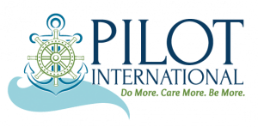 The Pilot Club of Eatonton is a volunteer service organization whose mission is to improve the quality of life in our community. The majority of funds raised from the festival are used to promote brain safety, assist families in need, support youth development, and leadership training. Our primary activities include:Sponsorship of Anchor Clubs at Gatewood School and Putnam County High School. Anchor Clubs are Pilot International’s organizations for youth. They provide service and leadership opportunities for high school students. The Pilot Club of Eatonton provides scholarships, funds for Anchors to attend their state convention, graduation cords, officer installation and opportunities for volunteer service in the community.Brain Minders- The Pilot Club annually provides every first grader in the county with a bicycle helmet. They also provide a brain safety education program in the form of a puppet show which is held at both schools in the county.War Eagles Games- The Pilot Club assists with this event which is held at the Putnam County  Middle School. The event consists of games for special needs children and young adults. The Pilot Club provides backpacks and snacks for participants and club members assist as needed.Eatonton Health and Rehabilitation- The Pilot Club donates Bingo prizes on a monthly basis.Putnam-Jasper Support Services- An annual Christmas event for clients which includes gifts, snacks, and singing Christmas songs to help clients with socialization skills.Civic Night is held annually to recognize our elected officials with a dinner and an opportunity to interact with club members.“Thank you for your Service” Gift baskets for First Responders in recognition of their protection and safety services in our community.Annual donations are made to St. Jude Children’s Hospital, 4-H Camp scholarship, Shriners Hospitals for Children, Eatonton-Putnam County Library, and Pilot International Foundation Scholarship Programs.BENEFITS TO YOU AS A SPONSORAcknowledgement in festival press releases, posters, on the festival web site and Facebook page, and  recognition on a banner on the entertainment stage. Logo or name of Platinum and Gold sponsors will be displayed on a banner with the Dairy Festival banner at the courthouse square.  Will receive a yellow bow to display at your place of business or home. Sponsor Tent at the festival where you are welcome to promote your business with brochures, business cards or other promotional items.50% discount on vendor fee.No charge to participate in the parade. All donations will be greatly appreciated. The Pilot Club of Eatonton is a recognized 501(c)(4) not for profit organization. Pilot International is a recognized 501(c)(3) not for profit organization. Checks for tax-deductible donations should be made out to “Pilot International”. Other checks may be made out to “Pilot Club of Eatonton”.) Mail application to Pilot Club of Eatonton, P.O. Box 3031, Eatonton, GA 31024. For more information, contact Elaine Uhler at etuhler@yahoo.com or 706-816-1031.*If you are a new sponsor or have a new logo, please email a digital copy (pdf) of your vector logo to etuhler@yahoo.com.Visit our website at www.putnamcodairyfestival.com.